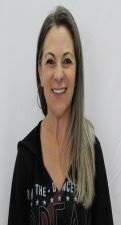 NOME: Marloiva Goulart NÚMERO: 118 IDADE: 53 FORMAÇÃO: Graduada em Administração e Serviço Social e Pós Graduada em Programa de Saúde da Família Experiência na garantia dos direitos da criança e do adolescente: vasta experiência como Conselheira Tutelar. Frase de campanha: Experiência, compromisso e responsabilidade na defesa e garantia dos direitos das crianças e adolescentes.